Hinweis: Gegenstände mit einem Anschaffungswert von über 150,00 € plus MwSt. (Rechnungsbetrag inkl. MwSt. über 178,50 €) sind auf einer Inventarliste zu führen, diese ist dem Verwendungsnachweis beizulegen und überjährig fortzuführen. Erst nach Ablauf von 5 Jahren entfällt die Inventarisierungspflicht.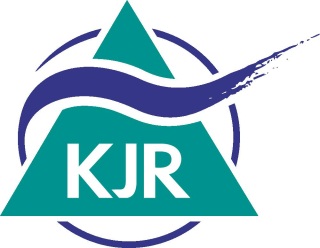 JugendverbandsförderungVerwendungsnachweis AktivitätenförderungJahr     Jugendverband und Ansprechpartner/in bei RückfragenJugendverband und Ansprechpartner/in bei RückfragenJugendverband:Gruppe:Adresse / Sitz:Ansprechpartner/in:Telefon: E-Mail:Förderbereich AktivitätenförderungFördersumme(Summe beiliegender   Einzelabrechnungen)Anzahl der MaßnahmenVom KJR      auszufüllenFahrten und Freizeiten  InternationaleJugendbegegnungenRenovierung von JugendräumenBesondere Projekteder JugendverbändeMaßnahmen der JugendbildungGesamtsumme derFörderungÜbersicht Einnahmen und Ausgaben im Bereich AktivitätenförderungÜbersicht Einnahmen und Ausgaben im Bereich AktivitätenförderungÜbersicht Einnahmen und Ausgaben im Bereich AktivitätenförderungÜbersicht Einnahmen und Ausgaben im Bereich AktivitätenförderungÜbertrag Aktivitätenförderungaus dem VorjahrAktivitätenförderung laut Bescheid + Sonstige Einnahmen aus der Aktivitätenförderung (z.B. Zinsen):+ GesamtbetragAktivitätenförderung:= Summe Ausgaben Aktivitätenförderung (s. Vorderseite)- Rest bzw. nicht verausgabteFörderung:= Davon Übertrag ins nächsteJahr (max. 30 % der Bescheidsumme):- Evtl. Rest als Rückzahlung anKJR:= Hiermit bestätige ich die Angaben:Datum, Unterschrift